О внесении изменений в Перечень должностей муниципальной службы Североуральского городского округа, на которые распространяются ограничения, установленные статьей 12 Федерального закона 
от 25 декабря 2008 года № 273-ФЗ «О противодействии коррупции», утвержденный постановлением Главы Североуральского городского округа от 22.10.2010 № 1274Руководствуясь статьей 43 Положения о правовых актах Североуральского городского округа, утвержденного решением Думы Североуральского городского округа от 22.04.2015, на основании обращений Думы Североуральского городского округа от 17.01.2020 № 22, Управления образования Администрации Североуральского городского округа от 23.01.2020 № 78ПОСТАНОВЛЯЮ:1. Внести в Перечень должностей муниципальной службы Североуральского городского округа, на которые распространяются ограничения, установленные 
статьей 12 Федерального закона от 25 декабря 2008 года № 273-ФЗ 
«О противодействии коррупции» (далее - Перечень), утвержденный постановлением Главы Североуральского городского округа от 22.10.2010 № 1274 с учетом изменений, внесенных постановлениями Главы Североуральского городского округа от 29.06.2012 № 890, 04.04.2013 № 463, 02.08.2016 № 20, 21.06.2017 № 22, 09.06.2018 № 30, 07.10.2019 № 32, следующие изменения:1) дополнить пунктом 33-1 следующего содержания:«33-1. Главный специалист Управления образования Администрации Североуральского городского округа;»;2) дополнить пунктами 48, 49 следующего содержания:«48. Специалист I категории Управления образования Администрации Североуральского городского округа;»;«49. Специалист I категории организационно–правового отдела аппарата Думы Североуральского городского округа.».2. Контроль за выполнением настоящего постановления оставляю за собой.3. Опубликовать настоящее постановление в газете «Наше слово» и на официальном сайте Администрации Североуральского городского округа.И.о. Главы Североуральского городского округа						  Ж.А. Саранчина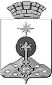 ПОСТАНОВЛЕНИЕГЛАВЫ СЕВЕРОУРАЛЬСКОГО ГОРОДСКОГО ОКРУГА ПОСТАНОВЛЕНИЕГЛАВЫ СЕВЕРОУРАЛЬСКОГО ГОРОДСКОГО ОКРУГА 25.02.2020                                                                                                             № 3                                                                                                            № 3г. Североуральскг. Североуральск